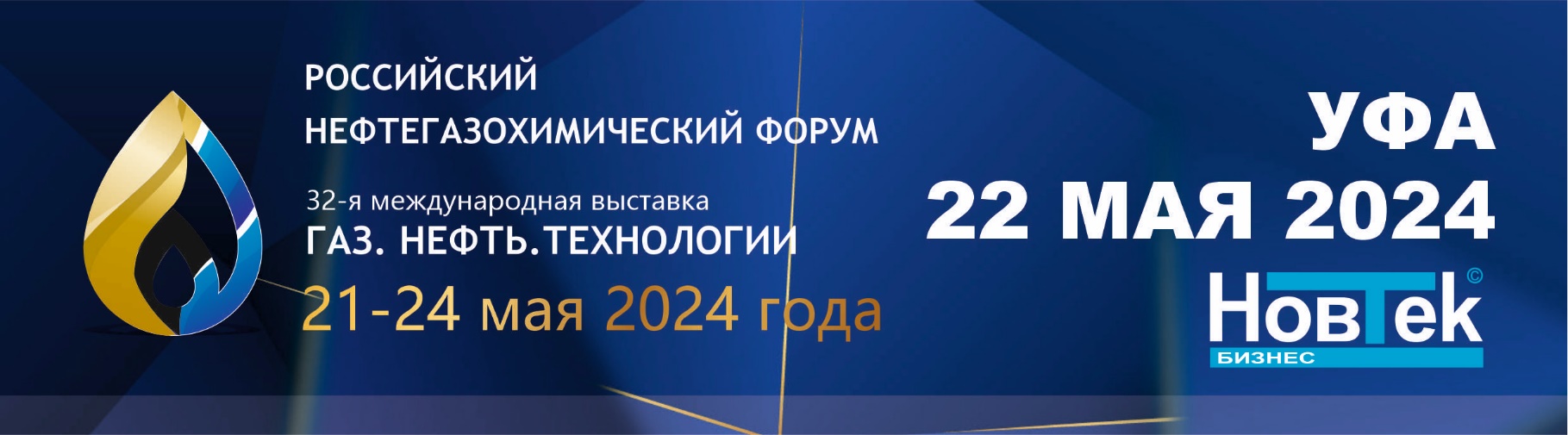 УВАЖАЕМЫЕ КОЛЛЕГИ!В рамках 32-й специализированной выставки «Газ.Нефть.Технологии-2024» и Российского Нефтегазохимического Форума МОО ЕАГО совместно с Союзом нефтегазопромышленников России, при поддержке Минэнерго и Минприроды РФ проводит XХX Научно-практическую конференцию им. Лаптева В.В. «Новая техника и технологии для трудноизвлекаемых запасов углеводородов». Участники конференции рассмотрят новейшие достижения в развитии геофизической техники и технологий при поиске, разведке и разработке трудноизвлекаемых запасов нефти и газа. Будут представлены разработки в области цифрового геолого-гидродинамического моделирования месторождений, техники, технологии ГТИ, ГИС, MWD, LWD на суше, шельфе, открытом стволе и обсаженных скважинах, будет работать секция по освоению трудноизвлекаемых запасов нефти и газа  с привлечением малого и среднего отечественного бизнеса. Впервые заработает новая секция «Информационные технологии».Время проведения конференции: 22 мая 2024 г. Место проведения: SHERATONPLAZA Ufa Congress Hotel (г. Уфа, ул. Цюрупы, 7)Организаторы конференции: - Евро-Азиатское геофизическое общество (МОО ЕАГО)- Союз нефтегазопромышленников России При поддержке: - Министерства энергетики и Министерства природных ресурсов и экологии РФ- Министерство промышленности и инновационной политики РБ и ТПП РБПри содействии: Ассоциации «АИС», ИПНГ РАН и АН РБТематика конференции:Пленарное заседание. Цифровая трансформация и инновационное развитие геофизического комплекса России. Секция 1. Новая техника и технологии ГИС для открытого ствола и обсаженных скважин.Секция 2. Цифровое моделирование месторождений, метрология, интерпретация ГИС.Секция 3. Инновационный потенциал малого и среднего бизнеса в развитии техники и технологии поиска, разведки и                     разработки трудноизвлекаемых запасов нефти и газа.Секция 4. Информационные Технологии. Прикладные и интеллектуальныеВсе докладчики участвоватвуют в конкурсе на соискание премии – «За лучший доклад» (100 000 руб.)Программа мероприятий:20 мая     Заезд участников конференции, размещение в гостинице SHERATONPLAZA Ufa Congress Hotel (ул. Цюрупы, 7) 21 мая    10:00   Трансфер из гостиницы на  Международную выставку «Газ.Нефть.Технологии-2024».                  Осмотр экспозиции. (ул. Менделеева, 158. ВДНХ-ЭКСПО УФА). 22 мая    Работа XХX Научно-практической конференции им. Лаптева В.В. «Новая техника и технологии для                  трудноизвлекаемых запасов углеводородов».  SHERATONPLAZA Ufa Congress Hotel (ул. Цюрупы, 7).23 мая    IX Всероссийская Молодежная Научно-Практическая Конференция «Геолого-геофизические исследования                      нефтегазовых пластов» (с международным участием), посвященная 60-летию кафедры геофизики УУНиТ                 (г. Уфа, ул. З. Валиди, д.32а, физико-математический корпус, ауд.01)Информационные спонсоры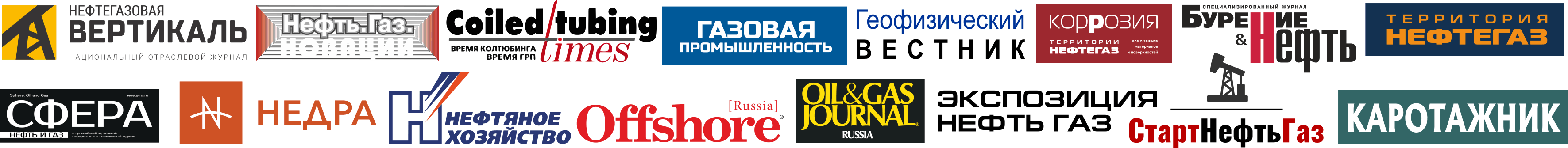 ________________________________________________________________________________________________________Координатором мероприятия является ООО «Новтек Бизнес». www.novtekbusiness.com  business@nov-tek.com  olga.lapteva@nov-tek.com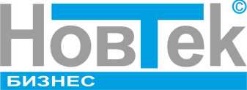 Ацеховская Лейла +7-960-397-18-17,  Лаптева Ольга +7-917-34-36-433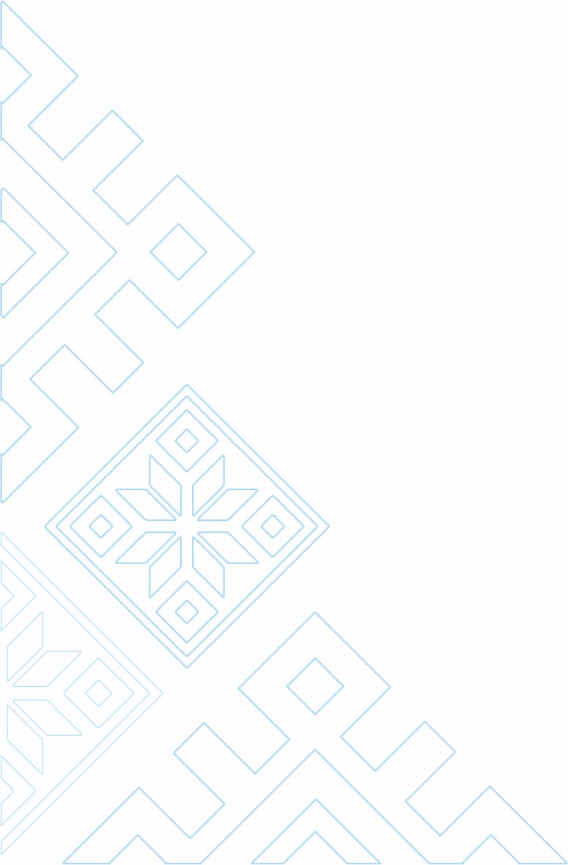 